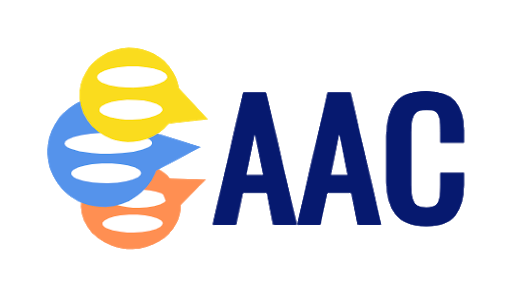 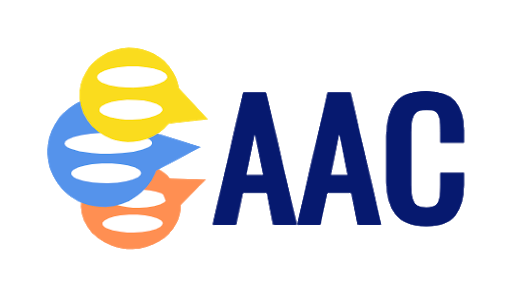 AAC Collaborative Supports: SnapshotMultimodal communication and strategies being targeted (check all that apply, briefly describe)Communication tools (No-Tech and Technology) being used (check all that apply, briefly describe):Device Management:Goals/Skills we are developing: Student’s Name:      Grade/Age:      School/Classroom:      Date:      AAC Needs Assessment Date:      Completed by:      Student’s Current User Level (pick more than one if “bridging”):  Emergent    Entry    Intermediate    AdvancedStudent’s Current User Level (pick more than one if “bridging”):  Emergent    Entry    Intermediate    Advanced Aided Language Stimulation:      Body Language:   whole body   gestures   facial expressions Choice-making:       Encoding:       Eye gaze:       Gestures:       Modeling/Prompting:       Partner-assisted scanning:  Proxemics:       Social Scripts:       Spelling:       Vocalizations & Verbal approximations:      Name of tool:      Describe:      Language is represented by:      Student accesses system by:       Part of classroom “toolkit”      Purchased for StudentFunding Source:  Parent -       (date:      )  School District -       (date:      )  Medically-based funding -       (date:      )Name of tool:      Describe:      Language is represented by:      Student accesses system by:       Part of classroom “toolkit”      Purchased for StudentFunding Source:  Parent -       (date:      )  School District -       (date:      )  Medically-based funding -       (date:      )Name of tool:      Describe:      Language is represented by:      Student accesses system by:       Part of classroom “toolkit”      Purchased for StudentFunding Source:  Parent -       (date:      )  School District -       (date:      )  Medically-based funding -       (date:      )Passwords:Back-Up Information:Restrictions (e.g. guided access):Social/Strategic CompetenceLinguistic CompetenceOperational Competence#      :      #      :      #      :      #      :      #      :      #      :      